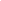 Ordine di scuola coinvolto/i:                       ❑ INFANZIA               ❑ PRIMARIA               ❑ SECONDARIA Titolo del progetto o area di riferimento: ❑ LABORATORI CLIL INGLESE infanzia-primaria❑ QUALIFICAZIONE 0-6NUMERO docenti coinvolti: ___________________________________________________PARTECIPAZIONEGruppi coinvolti:OBIETTIVI E CONTENUTIGli obiettivi si sono realizzati secondo gli assunti iniziali?                                      ❑ Sì ❑ No ❑ In partePer NO oppure IN PARTE motivare: ______________________________________________________________________________________________________________________________________________________________________________________________________________________________________________________________Relativamente ai contenuti, il progetto può classificarsi come:❑ approfondimento del curricolo  ❑ ampliamento dell’Offerta Formativa ❑ continuità-orientamentoMETODI UTILIZZATI(Sono possibili più opzioni)ESPERTISono intervenuti esperti esterni o associazioni?                                    ❑ Sì          ❑ No   In caso di risposta affermativa, indicare la valutazione dell’intervento:   ❑ molto valido per competenza e/o coinvolgimento                                        ❑ abbastanza valido per competenza e/o coinvolgimento                            ❑ poco valido per competenza e/o coinvolgimentoPRODOTTIIl progetto si è concluso con un “prodotto” finale (documentazione)?                               ❑  Sì        ❑  NoSe sì, di che prodotto si tratta?DIVULGAZIONE DEI PRODOTTIIl “prodotto” finale è stato reso pubblico?                                            ❑ Sì          ❑  No RISULTATI OTTENUTIIndicare i risultati ottenuti dagli alunni rispetto a:                     MODALITA’ DI VALUTAZIONE DEI RISULTATI OTTENUTI❑ Osservazione diretta❑ Questionari❑ Griglie/schede❑ Altro (specificare): _____________________AUTOVALUTAZIONE DELL’ORGANIZZAZIONECONSIDERAZIONI FINALIL’attività è da riproporre:❑ Sì, non sono necessarie modifiche❑ Sì, con modifiche❑ No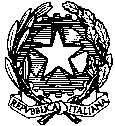 DISTRETTO SCOLASTICO N°40   I.C. STATALE N. 1 ANDREA CANEVAROVia Martiri Fantini, 46 - 48125 Castiglione di Ravenna (RA) - Tel. 0544/951728 - Fax 0544/950755 CF: 92082600393 - PEO: RAIC82800B@istruzione.it - PEC: RAIC82800B@pec.istruzione.it         Sito web:http://icintercomunale1.edu.it - Cod.Mec.: RAIC82800B❑ classi parallele ❑ classi ponte ❑ altro……………………………..❑ tutte le classi dell’istituto❑ tutte le classi del plesso❑ altro……………………………..lezioni frontaliricerca-azionecircle timeflipped classroomproblem solvingcooperative learninginterventi individualizzati e personalizzatilezione dialogata e cooperativaorganizzazione per livelli di  apprendimentorole playingpeer educationCLIL❑ Mostra❑ Saggio❑ Altro_____________________❑ Manufatti/elaborati individuali❑ Documenti fotografici❑ Materiale grafico❑ Cartelloni❑ Materiale multimedialeGli obiettivi previsti sono stati raggiunti:❑ in modo approfondito❑ in modo approfondito❑ in modo completo❑ in modo sufficiente❑ in modo sufficiente❑ in modo parzialePromozione del successo formativo e contrasto del disagio attraverso il potenziamento di:(assegnare un punteggio da 1 a 3 in ordine crescente)Promozione del successo formativo e contrasto del disagio attraverso il potenziamento di:(assegnare un punteggio da 1 a 3 in ordine crescente)Promozione del successo formativo e contrasto del disagio attraverso il potenziamento di:(assegnare un punteggio da 1 a 3 in ordine crescente)Promozione del successo formativo e contrasto del disagio attraverso il potenziamento di:(assegnare un punteggio da 1 a 3 in ordine crescente)Promozione del successo formativo e contrasto del disagio attraverso il potenziamento di:(assegnare un punteggio da 1 a 3 in ordine crescente)Promozione del successo formativo e contrasto del disagio attraverso il potenziamento di:(assegnare un punteggio da 1 a 3 in ordine crescente)Non pertinenteMotivazione/interesseMotivazione/interesse123Coinvolgimento nelle attività scolasticheCoinvolgimento nelle attività scolastiche123Competenze affettivo-relazionaliCompetenze affettivo-relazionali123Competenze trasversali ( competenze  chiave e di cittadinanza)Competenze trasversali ( competenze  chiave e di cittadinanza)123Apprendimenti disciplinariApprendimenti disciplinari123Approcci interdisciplinari e contenuti trasversaliApprocci interdisciplinari e contenuti trasversali123Approccio innovativo per tecnologia didattica o per metodologia di apprendimentoApproccio innovativo per tecnologia didattica o per metodologia di apprendimento123Contrasto all’insuccesso e alla dispersione scolastica, con particolare riferimento a: (assegnare un punteggio da 1 a 3 in ordine crescente)Contrasto all’insuccesso e alla dispersione scolastica, con particolare riferimento a: (assegnare un punteggio da 1 a 3 in ordine crescente)Contrasto all’insuccesso e alla dispersione scolastica, con particolare riferimento a: (assegnare un punteggio da 1 a 3 in ordine crescente)Contrasto all’insuccesso e alla dispersione scolastica, con particolare riferimento a: (assegnare un punteggio da 1 a 3 in ordine crescente)Contrasto all’insuccesso e alla dispersione scolastica, con particolare riferimento a: (assegnare un punteggio da 1 a 3 in ordine crescente)Contrasto all’insuccesso e alla dispersione scolastica, con particolare riferimento a: (assegnare un punteggio da 1 a 3 in ordine crescente)Innalzamento dei livelli di apprendimentoInnalzamento dei livelli di apprendimento123Integrazione/recupero delle competenzeIntegrazione/recupero delle competenze123Motivazione allo studio/interesseMotivazione allo studio/interesse123Coinvolgimento nelle attività scolasticheCoinvolgimento nelle attività scolastiche123PUNTI FORTI DELL’ATTIVITA’PUNTI DEBOLI DELL’ATTIVITA’❑ Qualità della progettazione/programmazione❑ Qualità dei prodotti realizzati❑ Ricaduta didattica❑ Elevato/scarso numero di soggetti coinvolti❑ Coordinamento con altre attività❑ Spazi a disposizione dell’attività❑ Strumenti e attrezzature a disposizione❑ Organizzazione e comunicazione❑ Orario dell’attività❑ Collaborazione con soggetti esterni❑ Collaborazione tra docenti❑ Altro…………………………………………………………………………….………………………………………….❑ Qualità della progettazione/programmazione❑ Qualità dei prodotti realizzati❑ Ricaduta didattica❑ Elevato/scarso numero di soggetti coinvolti❑ Coordinamento con altre attività❑ Spazi a disposizione dell’attività❑ Strumenti e attrezzature a disposizione❑ Organizzazione e comunicazione❑ Orario dell’attività❑ Collaborazione con soggetti esterni❑ Collaborazione tra docenti❑ Altro…………………………………………………………………………….………………………………………….